Name: ______________________________________________________________________________________________Feelings PumpkinDraw a face on each pumpkin to show the feeling.HAPPY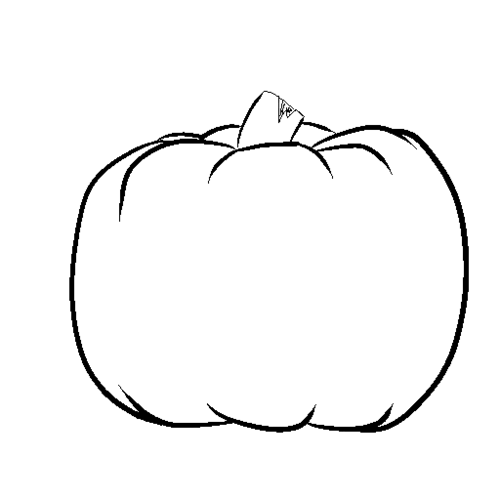 SADSILLYMAD